The Presbyterian University of East Africa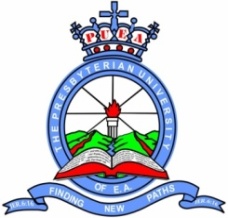 P. O. Box 387- 00902, Kikuyu, Kenya Tel:   0723-799904 & 0733-552223, Fax: 020-2192892Email: info@puea.ac.ke; Website: www.puea.ac.keDEFERMENT FORM	I ___________________________________ ADM NO. __________________________, I would like to defer my studies from Date ______________________ to ___________Reason_________________________________________________________________________________________________________________________________________________________________________________________________________________________________________________________________________________________________________________________________________________________________________________________________________________________________________________________________________________________________________________________________________________________________________________________________________________________________________________________Sign…………………………………………………………………………….Date………………………………….Approved by:Mainye M.M.REGISTRAR